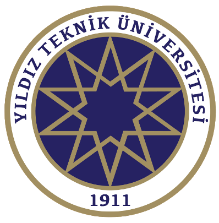 VERGİ İSTİSNASI RED DİLEKÇESİ ÖRNEĞİ                                                                                            Tarih:YILDIZ TEKNİK ÜNİVERSİTESİ….......................................... FAK.DEK.’NA/ ENS. MÜD.’NE20.../20... Eğitim-Öğretim Yılı …............ yarıyılında …..…............................ Fak./Ens. …...................................Bölümü’nde 2547 sayılı Yükseköğretim Kanunu’nun 31. MADDESİ uyarınca (*) emekli / SSKlı öğretim görevlisi olarak ders vermekteyim. 319 seri no.lu gelir vergisi genel tebliği uyarınca ………….............  Üniversitesi’nde gelir vergisi matrahı ve damga vergisi istisnasından yararlanacağımdan dolayı Yıldız Teknik Üniversitesi …........................... Fak.’nde/ Ens.’de alacağım ücretin gelir vergisi ve damga vergisi istisnasından yaralanmak istemiyorum.              Gereğini arz ederim.                                                                                                         Ad Soyad                                                                                                                      İmza     TC Kimlik No	:İş Bank. IBAN No	:SGK No		:Emekli Sandığı No	:Bağ-Kur No	           :Telefon No		:E-Posta                      :Diğer Üniversitede Verdiğim Ders Saati (Teorik/Uygulama):Ytü’de Verdiğim Dersler:AÇIKLAMA:- İki veya daha fazla yerden ücret alan öğretim elemanları nereden daha fazla ücret alıyorsa orada gelir ve damga vergisi istisnasından yararlanacaktır. Dilekçenin buna göre doldurulması gerekmektedir.   (*)Serbest/Emekli Hangisi ise yuvarlak içine alınız.